МОДЕЛЬ ВОСПИТАТЕЛЬНОЙ РАБОТЫ МБОУ "Целинская средняя общеобразовательная школа №8""Школа российского гражданина"                                    Автор:                                                             заместитель директора                                                                 по воспитательной работеКалашник Елена Леонидовнап. Целина2016гЧеловек является прежде всего сыном своей страны, гражданином своего Отечества, горячо принимающим к сердцу его интересы.В.Г. Белинский. I. Теоретико-методологическая основа воспитательной модели МБОУ ЦСОШ №8 "Школа российского гражданина"     Новое время порождает и новые проблемы, уже в который раз испытывающие на прочность российскую систему образования.   Воспитание Гражданина Отечества является объективной необходимостью. Эта необходимость вытекает из видения конечных целей педагогического процесса, когда результатом его становится гражданин, «обладающий гарантированной государством совокупностью прав и обязанностей, приверженный идеалам демократии, идеям социального партнёрства, уважающий национальные и личностные свободы, как окружающих, так и свои; гражданин, для которого приоритетным становится уважение к законам государства; гражданин, которого характеризует способность к разнообразной и продуктивной деятельности на благо общества и государства, на благо личности".     Воспитание Гражданина является общей целью образовательной и воспитательной системы.    Конституция Российской Федерации гласит:«Мы, многонациональный народ Российской Федерации, соединённые общей судьбой на своей земле, утверждая права и свободы человека, гражданский мир и согласие, сохраняя исторически сложившееся государственное единство, исходя из общепризнанных принципов равноправия и самоопределения народов, чтя память предков, передавших нам любовь и уважение к Отечеству, веру в добро и справедливость, возрождая суверенную государственность России и утверждая незыблемость её демократической основы, стремясь обеспечить благополучие и процветание России, исходя из ответственности за свою Родину перед нынешним и будущими поколениями, сознавая себя частью мирового сообщества..."     Человека воспитывает всё. Но главной воспитательной силой является школа. В ней осуществляется целенаправленный педагогический процесс. Этот процесс осуществляют специально подготовленные люди, он является управляемым процессом. Учитель как главное лицо в управлении этим процессом определяет цели и задачи воспитания школьника как Гражданина Отечества.     Практикуя современную российскую школу, призванную жить в условиях донской субкультуры, мы считаем, что надо исходить из отечественной педагогической традиции, из национального образовательного идеала. Ее сущность должна быть в динамике, в учете вечно меняющейся, но остающейся по-прежнему русской действительности.     Мы считаем: «Нет никакого высшего искусства, как искусство воспитания». В  современной школе мы понимаем образование как процесс обретения человеком своего собственного образа, лика, отличного от других и в то же время стремящегося к соединению с идеалом.      Российская современная школа - национальное достояние Российского государства, одна из основ государственного строительства  нашей страны, опора нравственного здоровья народа.Предпосылками становления и развития данной воспитательной  модели явились:- анализ воспитательной деятельности за прошлые годы;- высокий профессиональный и творческий потенциал педагогического коллектива; - социум, соприкасающийся со школой.Наиболее важными достижениями для становления воспитательной системы считаем  следующие:существенно возросла конкурентоспособность учебного заведения(практически минимальным стал отток лучших учеников школы, в лицеи, значительно возросло количество родителей, желающих отдать своих детей в 1 класс в МБОУ ЦСОШ №8, увеличилось количество выпускников, поступивших в ВУЗы, с каждым годом растёт количество родителей, отдающих предпочтение нашей школе в обучении своих детей);стал более эффективным процесс педагогического содействия развитию личности учащихся, формированию их нравственного, познавательного, коммуникативного, эстетического и физического потенциалов;наблюдается  ежегодный рост удовлетворённости учащихся жизнедеятельностью в школе – важнейшего показателя улучшения нравственно-психологического климата в учебном заведении;значительно обогатился теоретический и технологический арсенал педагогического коллектива, деятельность которого стала более целенаправленной, системной, наукоёмкой, личностно - ориентированной;постепенно формируется «лицо» школы;накоплен опыт взаимодействия семьи и школы,организовано  школьное самоуправление на уровне ученического коллектива.II. Концептуальные основы воспитательной модели.        Воспитательная  модель  МБОУ ЦСОШ №8 строится на основе нормативно-правового обеспечения:Закон РФ «Об образовании»;«Конвенция о правах ребёнка»; Гражданский кодекс РФ; Семейный кодекс РФ;Федеральные государственные образовательные стандарты (ФГОС);Концепция духовно-нравственного развития и воспитания гражданина  России;Устав  школы;Локальные акты школы.       Проанализировав эти документы, можно сформулировать требования, предъявляемые государством к воспитанию учащихся, а именно:Система школьного воспитания должна быть направлена на разностороннее развитие учащихся. Разностороннее развитие учащихся возможно только в том случае, если весь набор воспитательных технологий и методик работы с детьми создаёт условия для самореализации ребёнка. Разностороннее развитие учащихся предполагает формирование научного мировоззрения, которое позволит ученику войти в открытое информационное пространство, проявляя качества гражданина. Воспитание учащихся физически и нравственно здоровыми, способными быть патриотами своей Родины не на словах, а на деле, защищающими традиции своей страны и своего народа и уважающими традиции, обычаи, культуру других народов. Формируя гражданина и человека, необходимо помнить о том, что система воспитательной работы должна способствовать воспитанию в учащихся уважения к правам и свободам других людей, ответственности перед собой и своей семьёй, обществом за свои действия и поступки.      В контексте новых образовательных стандартов стратегической целью развития и совершенствования воспитательной модели и системы МБОУ ЦСОШ №8 является воспитание гражданина и патриота России, успешной, толерантной, креативной личности с устойчивой системой нравственных ценностей, способной к самореализации в социуме.      Требования к образовательному процессу предполагают использование инновационных со временных технологий воспитания и развития   школьников.    Намеченная цель актуальна для нашей сельской школы, её постановка обусловлена актуальными проблемами, её достижение отслеживается через решение определенных задач.Основные  задачи воспитательной  модели МБОУ ЦСОШ №8:	формирование национального самосознания;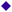 	духовное, художественно-эстетическое воспитание на национальной основе;	физическое воспитание учащихся, формирование в них сознательного отношения к своему здоровью;	подготовка учащихся к полноценной жизнедеятельности в современном мире;	подготовка к защите Отечества;	творческое сотрудничество с жителями поселка в целях сохранения лучших традиций народной культуры.   Современная российская   школа - это фактор развития нашей самобытности, нашей духовности, фактор стабилизации общества, подъема и развития гражданственности, патриотизма и самосознания людей.В числе главных приоритетов "Школы российского гражданина"  мы видим:	 русский  характер;    	 российское самосознание;	 русский язык и русская литература; культурно-исторический мир России.Проблема "Школы российского гражданина" - это проблема повышения жизнеспособности нации, сбережения  истории страны. А эту проблему невозможно разрешить без обращения к духовному наследию своего народа, к развитию национального самосознания.Что касается культурно-образовательного идеала, то нам он видится как идеал Человека и Гражданина. С одной стороны - приоритет личности ребенка, с другой - гражданина своего Отечества.       Системообразующая деятельность.  Фактор целостности.  Фактор коммуникативности .  Фактор структурности.  Фактор  управляемости и целенаправленности.  Фактор развития.III. Принципы воспитательного процесса.Данная воспитательная модель, построенная на перечисленных принципах и основанная на общечеловеческих ценностях, безусловно, будет результативной. Современная система воспитания исходит из идеи сотрудничества взрослых и детей с целью обеспечения самостоятельного развития учащихся. Система воспитания, способствующая воспитанию у человека уважения к себе, становится основой для формирования личности, способной принимать самостоятельно решения и нести за них ответственность.IV. Воспитательный потенциал школы. Эффективность воспитательной работы школы зависит, прежде всего, от профессионализма классных руководителей, их педагогического мастерства. С целью повышения компетенции классного руководителя, в школе работает методическое объединение классных руководителей. Работа данного объединения разделена на возрастные параллели: 1 ступени обучения –1-4 классы;2 ступени обучения – 5-8 классы;3 ступени обучения – 9-11 классы. Каждое МО проводит по 5 заседаний в год, на которых обсуждаются насущные проблемы, инновационные технологии и методики в воспитании, классные руководители повышают свое мастерство в области психологии и педагогики. Для педагогической поддержки в школе созданы и действуют службы:психологическая;социально-педагогическая;логопедическая. Данные структурные организации имеют свои программы действия. Большое внимание в школе уделяется дополнительному образованию обучающихся, задача которого – создание условий для развития творческих способностей, когда каждый школьник может найти себе дело по душе, получить возможность закрепить на практике свои отношения с миром, проявить в них себя, пережить радость успеха и общественного признания, почувствовать уверенность в себе. Для развития разносторонних творческих способностей учащихся в школе организованы кружки и секции:V. Интеграция школы с системой дополнительного образования и социальной средой.    МБОУ ЦСОШ №8 принадлежит ведущая роль во взаимодействии с социальной средой, поэтому мы постоянно выявляем воспитательный потенциал окружения, создаем единое воспитательное пространство.      Школа накопила немалый опыт установления связей с внешней средой, корректировки и развития. Целенаправленно выстраивалась школьная система внешних связей:  с органами власти;центром занятости населения Администрации Целинского района;КДН и ЗП при Администрации Целинского района;ПДН ОМВД Целинского района;   с общественностью, предприятиями;со средствами массовой информации;центральной районной больницей; центральной районной библиотекой.     В профилактике антиобщественных проявлений в молодежной среде мы опираемся на взаимодействие с органами социальной защиты, правопорядка, труда и занятости, с депутатским корпусом, с творческими союзами и общественными объединениями. Проблемы детства становятся не только естественным пространством человеческого согласия, совместной заботы многих организаций, но и предметом солидарной ответственности взрослых. Инновационные процессы, которые проходят в школе, приносят большую пользу жизни города, так как учащиеся активно включены в решение социальных вопросов, проблем населения, выполнения комплекса социально значимых дел. Кроме того, школа является центром передового педагогического опыта, центром по передаче методических средств, приемов, программ воспитания. Воспитательная система школы складывается из совместной деятельности всех еѐ субъектов: учителей, учащихся, родителей, педагогов дополнительного образования, Центра внешкольной работы, работников Дворца культуры, спортивной школы, школы искусств, библиотеки. Воспитательная система школы охватывает весь педагогический процесс, интегрируя учебные занятия, внеурочную жизнь детей, разнообразную внеклассную деятельность и общение за пределами школы, влияние социальной, природной, предметно-эстетической среды, непрестанно расширяющееся воспитательное пространство.VI. Охват обучающихся МБОУ ЦСОШ №8 дополнительным образованием.VII. Модули воспитательной модели "Школа российского гражданина"   Модульная воспитательная модель состоит из 8 самостоятельных системных целостных блоков – модулей. Эта воспитательная модель направлена на системное многоканальное содействие формированию ценностной сферы обучающихся посредством создания условий для последовательного освоения базовых социокультурных и социально-личностных компетентностей для позитивной социализации, культурной идентификации и самореализации учащихся в условиях комплексного программно-целевого проектирования. Это не только решает стратегические задачи  школы, но и расширяет пространство личностного роста.    Перечислим 8 базовых гуманистических принципов данной воспитательной модели: согласно им  школьник должен быть любим, уважаем; должен знать и быть уверен, что справедливость существует; может учиться прежде всего через действия и взаимодействие; осваивать мир в целостном его восприятии; может быть успешен, когда ему хорошо и комфортно, а также когда его поддерживают и вдохновляют. Структура модели.  Воспитательная модель "Школа российского гражданина" включает 8 модулей (как относительно «самостоятельных» частей воспитательного процесса), которые позволяют комплексно воздействовать на коллектив и отдельную личность.  Каждый модуль имеет свою программу развития.  Модуль «Саморазвитие» помогает детям в осознанном самоопределении личности, формирует умения и навыки самовоспитания, самообразования и межличностного взаимодействия в самых разных жизненных обстоятельствах.    Модуль "Здравый смысл".  Это профилактический модуль, направленный  на формирование здорового образа жизни, совместное общение родительской общественности и детей (подростков) по профилактике употребления ПАВ, алкогольной и табачной продукции, самовольных уходов, правонарушений и преступлений.   Модуль "Очаг".  Данный модуль направлен на формирование семейных ценностей, сотрудничество семьи и школы, педагогическое просвещение родителей.     В ходе реализации модуля «Созидание» учащиеся включаются в творческую деятельность, получают навыки самостоятельной творческой работы, что способствует развитию нравственной, волевой, эстетической сферы личности и креативного мышления, выявлению индивидуальных способностей, является основной формой самовыражения личности ребёнка любого возраста. Масштаб творчества может быть самым различным, но во всех случаях происходит создание или открытие чего-то нового.    Для формирования гуманистического, демократического мышления необходима реализация модуля «Благодеяние». Этот духовно-нравственный модуль способствует формированию первичного нравственного отклика на события, факты и явления. Отвечает за развитие эмоциональной сферы учащихся, он влияет на воспитание духовных потребностей, обогащает зрительные и слуховые впечатления.  Модуль «Жить здорово!» – это воспитание устойчивой мотивации учащихся  школы на бережное и внимательное отношение к своему здоровью и здоровью одноклассников.      Модуль «Отчизнолюбие» способствует постепенному и неуклонному формированию у учащихся любви к Родине, чувства гордости за неё и свой народ, уважения к его великим свершениям и достойным страницам прошлого.   Модуль  "Путь к будущему" направлен на формирование осознанного выбора будущей профессии подростками.   В процессе реализации модульной воспитательной модели создаются условия для формирования у детей мотивационно-ценностных ориентаций, коммуникативных способностей, интеллектуальных, эмоционально-волевых и других качеств личности.   Урочная и внеклассная работа осуществляется в тесной интеграции. Возникает предпосылка создания гомогенной образовательной среды. Нравственные нормы, демократические ценности, гуманистический, субъектный подходы определяют качество взаимоотношений педагогов и учащихся. В основе взаимодействия лежит равный диалог сознаний и событийный подход.   Большое значение придаем сохранению, поиску, созданию и отработке традиций школы: трудовых, спортивных, праздничных, связанных с началом и окончанием учебного года и т. д. В школе сформирован календарь традиционных творческих дел, основанных на принципах, идеях, взглядах воспитательной системы МБОУ ЦСОШ №8. Традиции школы, их организация, содержание должны быть естественными, простыми, не навязаны детям. Не должно быть излишней надуманности, а поняты учащимися и приняты ими, значимы и по смыслу, и по воспитательному эффекту.VIII. ПЛАН КЛЮЧЕВЫХ ТРАДИЦИОННЫХ ДЕЛIX. Организация ученического самоуправления. Смысл детского самоуправления состоит не в том, чтобы дети включались в существующие пирамиды отношений руководства – исполнения, а в том, чтобы они приобрели личный опыт демократических отношений и формы его сознания. Самоуправление в школе - не столько специальная деятельность, сколько поиск гуманистических, демократических отношений в различных видах и формах совместной деятельности детей и взрослых. Основные идеи и принципы школьного ученического самоуправления: 1. Цели организации ученического самоуправления: а) воспитательные, развивающие: - развивать организаторские способности учащихся, учить управлять и подчиняться; - воспитывать такие качества, как самостоятельность, ответственность, предприимчивость; - учить умению отстаивать свои права, права коллектива; - уметь делать выбор; б) прагматические: - освободить учителя от части организации, контрольных функций; - использовать интеллектуальный и физический потенциал учащихся в решении практических и хозяйственных проблем. 2. Организовать реальное участие школьников через систему представительства в органах самоуправления учреждения 3. Сформировать на демократических основах органы ученического самоуправления с конкретными, определѐнными и посильными для них функциями (организация дежурств по школе и классам, организация досуга, разрешение конфликтных ситуаций среди школьников, представление интересов учащихся перед администрацией, в органах самоуправления и т.д.) 4. В определѐнной части ученическому самоуправлению придать характер деловой игры с выполнением функций взрослых людей: - проведение Дня полного ученического самоуправления; - организация выборов в органы самоуправления, с соблюдением всех выборных процедур. 5. Представление свободы создания на добровольной основе ученических организаций, ассоциации, клубов. X. Роль и место родителей в воспитательной политике МБОУ ЦСОШ №8.    Изменилась роль и место родителей в образовательной политике школы. Мы рассматриваем семью как одного из важнейших социальных заказчиков образования, активно изучаем позицию родителей, учитываем ее при организации классов, дополнительного образования, выборе направления воспитательной работы. Регулярно проводим социально-педагогические опросы и анкетирование родителей, используем информацию с родительских собраний, результаты бесед психолога с родителями. Родители стали активными участниками образовательного процесса. Формы сотрудничества с родителями:Дни «открытых дверей». Общешкольные родительские собрания. Классные родительские собрания. Просмотр детских концертов, выступлений агитбригад, проведение вечеров досуга, спортивных мероприятий. Индивидуальные беседы с родителями.  Сотрудничество со школьный газетой «Переменка». Консультации педагогов-специалистов. Совместная проектно-исследовательская деятельность. Экскурсии. «Горячая линия» для родителей.   Мы рассматриваем родителей как ведущих экспертов воспитательной системы школы. Их мнение и оценочные суждения о качестве воспитания, образования и педагогическом потенциале учителей обязательно учитываем при аттестации педагога. Обновляем подходы к воспитанию педагогической культуры родителей; укрепляем сложившиеся традиции родительского всеобуча, вводим новые формы педагогического влияния на родителей. Школьный психолог, социальный педагог проводят индивидуальные психолого-педагогические консультации для родителей.    В модели ВС возможны изменения и дополнения с учетом новых реальностей воспитательного процесса.XI. Критерии  эффективности реализации воспитательного модуля МБОУ ЦСОШ №8 "Школа российского гражданина" I. Самочувствие ребенка в школе.II. Уровень воспитанности.III. Воспитательный коллектив, творческое содружество поколений.IV. Содержание деятельности, эмоциональная насыщенность.V. Подготовленность к жизни.VI. Критерий "открытости школы".VII. Критерий системности работы.Таким образом, выпускник школы - россиянин, законопослушный гражданин своего Отечества, т.е. человек, ощущающий и переживающий ответственность за состояние того общества, в котором он живет. Это гражданин малой Родины, той земли, в которой он родился и растет. Это ученик своей школы и своего класса. Выпускник школы представляется конкурентноспособным человеком, который может адаптироваться к быстро меняющимся условиям в окружающей его среде. При этом для него значимы общечеловеческие ценности такие как: доброта, гуманизм, справедливость, сострадательное отношение к окружающим его людям. Это человек с определенным социально – принятым способом поведения, являющийся носителем общечеловеческих ценностей, осознанной нравственной позицией.Список литературы 1. Гаврилин А.В. Управление школой как ВС: Учебное пособие ИУУ. Владимир, 1994. 2. Гольдберг В. А. Гуманистическая воспитательная система школы: становление и развитие. — М., 2001. 3. Григорьев Д. В., Кулешова И. В., Степанов П. В. Личностный рост ребенка как показатель эффективности воспитания: методика диагностирования. — М.; Тула, 2002.  4. Заславская О. В. Процесс обучения и его функции в развитии воспитательной системы школы. — Тула, 1997.  5. Маслюк О. Н. Коллективное творческое дело в воспитательной системе школы // Научно- методический журнал заместителя директора по воспитательной работе. - 2003. - № 1. - С. 62-70.6. Методология, теория и практика воспитательных систем: поиск продолжается / Под ред. Л. И. Новиковой, Р. Б. Вендровской, В. А. Караковского. — М., 1996.  7. Сидоркин A.M. Единство организованности и общинности как условие становления и развития гуманистической воспитательной системы школы // Воспитательная система массовой школы: проблемы гуманизации. — М., 1992. - С. 22-28.  8. Управление воспитательной системой школы: проблемы и решения / Под ред. В. А. Караковского, Л. И. Новиковой, Н. Л. Селивановой, Е. И. Соколовой. — М., 1999. 25. Чепкова О.Н.Проектирование авторских воспитательных систем. – Ростов на/Дону 2000ПринципСодержаниеПринцип социальной активности   Воспитывая сегодня социальную активность у учащихся, необходимо помочь им убедиться в том, что те или иные ценности, которые предлагает взрослый, являются для учащихся значимыми.  Воспитание на основе этого принципа создаёт учащимся условия для самостоятельного выбора и принятии решения, формирует способность противостоять внешнему давлению и отстаивать своё мнение, свою жизненную позицию.  Данный принцип способствует формированию внутренней и внешней культуры человека, планетарности мышления, альтруистических и демократических убеждений.Принцип мотивированности  Один из главных принципов воспитания - подготовка почвы для посева и получения добрых всходов. Ребёнок должен быть готов к восприятию той информации, которую готовит для него взрослый, при этом не только воспринимать, но и сопереживать происходящему, принимать решения, ставить вопрос и самостоятельно давать на него ответ.Принцип проблемности  Принцип проблемности в воспитании должен разбудить любознательность ученика, желание самостоятельно дойти до истины, а также научить их ставить вопросы.Принцип индивидуализации  Продуманная система воспитательной работы предполагает воспитание учащихся не по шаблону, заранее подготовленному педагогом, а с учётом индивидуальных возможностей, способностей конкретной личности.Принцип социального творчества  Всё сделанное ребёнком должно быть им прожито, продуманно и осмысленно, совершенно не под давлением взрослого или сверстников. Ребёнок должен иметь возможность осмыслить им содеянное.Принцип взаимодействия личности и коллектива  Воспитательная система класса и школы главным своим принципом должна считать принцип равноправного отношения к взрослым и детям в коллективе, к их мнению, аргументации их поступков и действий. Причём, жизнь детского коллектива должна быть не игрой взрослых, а значимой и нужной деятельностью самих детей.Принцип развивающего воспитания   Предполагает формирование у ученика активной жизненной позиции. Зоной ближайшего развития для личностного становления ученика может и должен стать его коллектив. Если ученик востребован в коллективе, если коллектив создаёт условия для проявления возможностей и способностей каждого ребёнка, это, несомненно, приведёт к тому, что ученик начнёт проявлять свою индивидуальность в коллективе.Принцип целостности воспитательного процесса   Воспитательный процесс - это не сумма направлений деятельности. Это единый и целостный процесс формирования человека. Каждое мероприятие несёт в себе элементы этики, эстетики, трудовых усилий и т.д. Коллективное дело может и должно быть многонаправленным.Принцип единства образовательной и воспитательной среды   Один из главных принципов, задача которого состоит в развитии основных потребностей ребёнка: физиологических, в безопасности, в познании, в усвоении норм и правил поведении и др.Принцип опоры на ведущую деятельность  Воспитательный процесс обязан учитывать ведущую деятельность каждого возрастного этапа развития ребёнка.Задачи Направления воспитательной работыПрограммы и мероприятия, через которые реализуются данные задачиОжидаемый результат1. Создание условий для формирования сознательного отношения учащихся к своему здоровью жизнедеятельности» «Здоровьесбережение»  Дни Здоровья (1 раз в четверть).  Акция «Здоровье нации – в наших руках».  КТД «Я выбираю жизнь».  Спортивные общешкольные мероприятия.  День правовых знаний.  День большой профилактики. Декадники безопасности.Укрепление психического и физического здоровья уч-ся, развитие чувства необходимости занятий физической культурой и спортом.2. Создание условий для освоения обучающимися нравственных и культурных ценностей общества, родного края и способов самоопределения в них; активизация форм гражданско– патриотического воспитания школьников."Я – гражданин и патриот"«Моя малая Родина»КТД, посвященные Дню поселка,  КТД, посвященные годовщине освобождения п. Целина от фашистских захватчиков.  День Космонавтики, «День защитника Отечества».  Месячник оборонно-массовой работы.        Операция «Школьный двор»Активная жизненная позиция гражданина и патриота своей Родины. Сформированное чувство милосердия и сострадания. Чувство любви к своей «малой» Родине, бережное отношение к традициям и укладу жизни русского народа.3. Создание условий для проявления и раскрытия творческих способностей учащихся.Общение и досуг школьников.КТД «Золотая осень»,    КВН,  Предметные недели,  Новогодние представления,    КТД «Праздник Детства»,  Общешкольные линейки «Здравствуй, школа!»; «Последний звонок»  КТД «Учитель, перед именем твоим…»,  Работа школьных кружков и спортивных  секций.Развитое чувство прекрасного, умение найти себя.4. Развитие сотрудничества между учащимися, родителями и педагогами«Моя семья»Социально – педагогический мониторинг по выявлению детей и семей «группы риска»  Профилактическая работа с «трудными» детьми.  Акция «Пусть всегда будет мама!»   Общешкольные и классные тематические родительские собрания  Педагогические всеобучи. КТД совместно с родителями.Укрепление связи семьи и школы в интересах развития ребенка. Организация педагогического просвещения родителей.5. Развитие ученического самоуправления Групповая и коллективная деятельность учащихся Сбор актива ДО «Радость сердца». Выпуск школьной газеты. Вечер школьных друзей Работа кружков ЮИД и ДЮП.  Выборы президентского совета ДО. День самоуправления Заседания президентского совета ДО.Овладение учащимися умением руководить и подчиняться. Планирование школьниками коллективной внеучебной деятельности.6. Развитие понимания значения труда в жизни человека Трудовое воспитаниеУчастие в трудовых десантах.  Участие в операции «Забота», «Милосердие».  Волонтерское добровольческое движение. Озеленение классов, школы и  пришкольного участка.Научить работать и зарабатывать, приносить пользу обществу